            SDH  CHORNICE  společně  s kapelou  Rock factoR  pořádá 	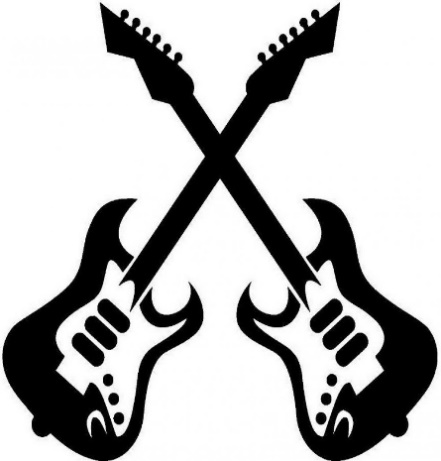 SOBOTA  6. srpna 2022  od 20  hod.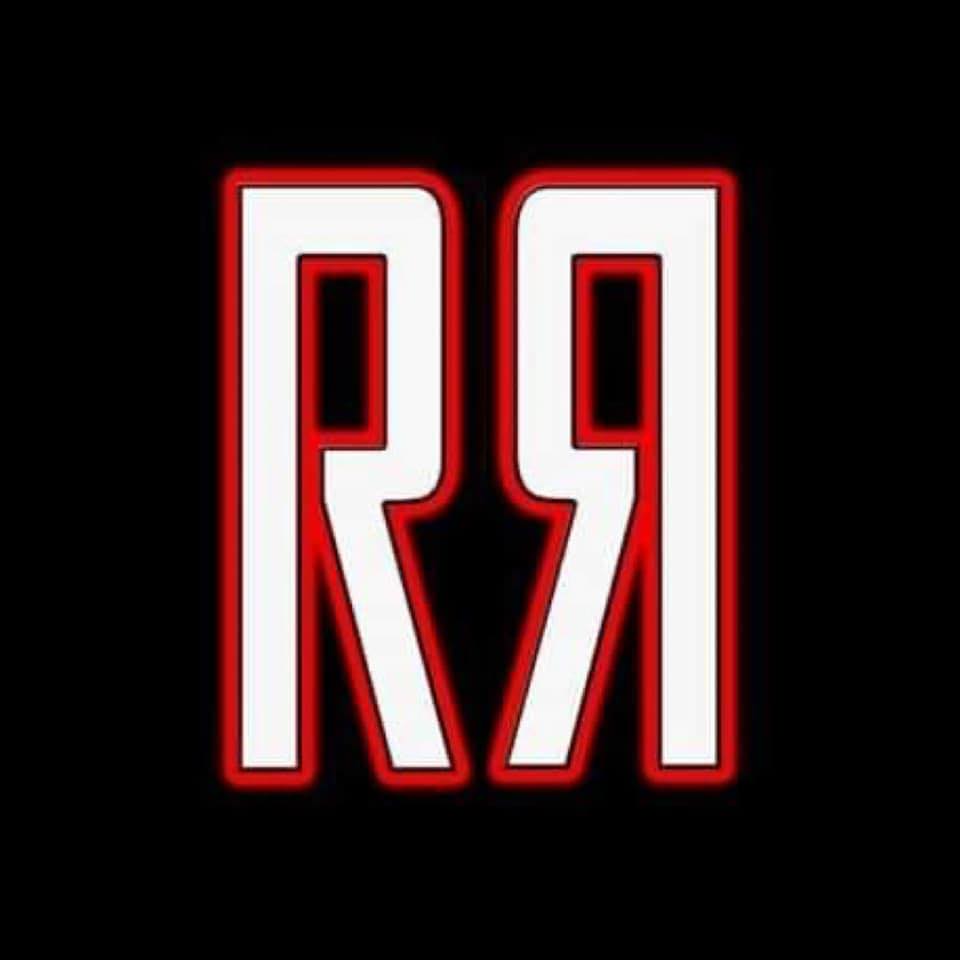 Vstupné  zdarma !!!!!!!!Občerstvení  zajištěno.Akce se koná na hřišti v Chornicích.Srdečně zvou pořadatelé